____________________________________________________официальный вестник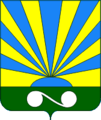 БЕРЕЗОВИКСКОГО СЕЛЬСКОГО ПОСЕЛЕНИЯ № 2    от   27.02.2023 года                                                       бюллетень      ___________________________________________________________АДМИНИСТРАЦИЯ БЕРЕЗОВИКСКОГО СЕЛЬСКОГО ПОСЕЛЕНИЯ ОКУЛОВСКОГО МУНИЦИПАЛЬНОГО РАЙОНА НОВГОРОДСКОЙ ОБЛАСТИ ПОСТАНОВЛЕНИЕот 10.02.2023  № 15 с.БерёзовикО внесении изменений в постановление от 06.11.2013 № 110«Об утверждении муниципальной программы «Реконструкция, капитальный ремонт, ремонт и содержание автомобильных дорог местного значения Березовикского сельского поселения на 2014 - 2025 годы»     В соответствии с Бюджетным кодексом РФ, Порядком разработки и реализации муниципальных программ и порядке проведения оценки их эффективности, утвержденным постановлением администрации Березовикского сельского поселения от 01.11.2013 № 105(в редакции постановлений от 27.06.2014 № 68, от 27.10.2014 № 100, от 01.12.2017 № 86), Администрация Березовикского сельского поселенияПОСТАНОВЛЯЕТ:     1. Внести в постановление администрации Березовикского сельского поселения от 06.11.2013 № 110 «Об утверждении муниципальной программы «Реконструкция, капитальный ремонт, ремонт и содержание автомобильных дорог местного значения Березовикского сельского поселения на 2014 - 2024 годы» (в ред. постановлений Администрации Березовикского сельского поселения от 24.09.2014 № 85, от 22.09.2015 № 112, от 31.03.2016 № 36,от 29.12.2016 № 199, 09.11.2017 № 81, от 04.12.2017 № 91, от 24.12.2018 № 125, от 28.03.2019 № 30, 29.04.2019 № 41, от 26.02.2020 № 19, от 20.02.2021 № 8, от 01.09.2021 № 74, от 17.01.2022 № 3, от 12.12.2022 № 116)  (далее - Программа), следующие изменения:     1.1.наименование постановления изложить в редакции: «Об утверждении муниципальной программы «Реконструкция, капитальный ремонт, ремонт и содержание автомобильных дорог местного значения Березовикского сельского поселения на 2014-2025 годы»;     1.2. в пункте 1 постановления цифры «2014-2024» заменить на «2014-2025»;в паспорте Программы:       1.3.1.в  строке раздела «Сроки реализации Программы» цифру «2024» заменить на цифру «2025»;   1.3.2.строки раздела «Объем и источники финансирования Программы по годам» изложить в редакции:1.4. В пункте 5 раздела II «Ресурсное обеспечение программы»:-   цифру «2024» заменить на цифру «2025»;-  цифру «24598,98» заменить на цифру «28037,92».1.5. Приложение к муниципальной Программе изложить в  редакции:Приложение к муниципальной программе«Реконструкция, капитальный ремонт, ремонт и содержание автомобильных дорог местного значения Березовикского сельского поселения на 2014 - 2025 годы ПЕРЕЧЕНЬмероприятий муниципальной программы«Реконструкция, капитальный ремонт, ремонт и содержание автомобильных дорог местного значения Березовикского сельского поселения на 2014 - 2025 годы»     1.6. Приложение к муниципальной Программе изложить в  редакции:Приложение к муниципальной программе«Реконструкция, капитальный ремонт, ремонт и содержание автомобильных дорог местного значения Березовикского сельского поселения на 2014 - 2025 годы» ПЛАН ремонта автомобильных дорог общего пользования местного значения Березовикского сельского поселения на 2014-2025 годы     2. Опубликовать настоящее постановление  в бюллетене «Официальный вестник Березовикского сельского поселения» и разместить на официальном сайте Администрации Березовикского сельского поселения в информационно-телекоммуникационной сети «Интернет».Глава сельского поселения  В.А.Ульянов_________________________________________________________________________________________Уважаемые граждане!     Информируем о том, что с 29.06.2021 года вступил в силу Федеральный закон Российской Федерации от 30.12.2020 № 518-ФЗ «О внесении изменений в отдельные законодательные акты Российской Федерации», в соответствии с которым органы местного самоуправления наделены полномочиями по выявлению правообладателей ранее учтенных объектов недвижимости и направлению в Единый государственный реестр недвижимости сведений о правообладателях данных объектов.     Ранее учтенными объектами недвижимости считаются, в том числе те объекты, права на которые возникли до вступления в силу Федерального закона от 21.07.1997 № 122-ФЗ «О государственной регистрации прав на недвижимое имущество и сделок с ним» и которые признаются юридически действительными при отсутствии их государственной регистрации.       Обращаем внимание на то, что реализация Закона № 518-ФЗ не влечет никаких санкций (штрафов) в отношении правообладателей ранее учтенных объектов недвижимости.     Нововведения являются дополнительной мерой по защите прав и имущественных интересов тех лиц, которые оформили свои права много лет назад.     Без надлежащих правоустанавливающих документов, то есть, без внесения актуальных сведений в ЕГРН, правообладатель ранее учтенного объекта недвижимости не сможет его продать, подарить или передать по наследству.  Также наличие в ЕГРН актуальных сведений о правообладателях ранее учтенных объектов недвижимости убережет от мошеннических действий с их имуществом, позволит внести в ЕГРН контактные данные правообладателей (адресов электронной почты, почтового адреса и другой необходимой информации), что позволит территориальному органу Росреестра оперативно направить в адрес собственника различные уведомления, а также обеспечить согласование с правообладателями земельных участков местоположения границ смежных земельных участков, что в свою очередь поможет избежать возникновения земельных споров.   При этом правообладатель ранее учтенного объекта недвижимости по желанию может сам обратиться в ближайший Многофункциональный центр предоставления государственных и муниципальных услуг (МФЦ). Из документов потребуется документ, удостоверяющий личность (паспорт), страховое свидетельство (СНИЛС), правоустанавливающий документ, содержащий отметку о ранее возникшем праве, и заявление о государственной регистрации ранее возникшего права владельца объекта недвижимости (заполняется сотрудником МФЦ).   Предоставление данной государственной услуги является бесплатной, поэтому госпошлина за государственную регистрацию права на ранее учтенный объект недвижимости не взимается.    За дополнительной информацией Вы можете обратиться в Администрацию Березовикского сельского поселения Окуловского муниципального района по адресу: село Берёзовик, ул. Советская, д. 4, тел. 8(81657)46-366, эл.почта: ad.berezovikselpos@yandex.ru.Официальный вестник Березовикского сельского поселения_____________________________________________________________________________________«Официальный вестник Березовикского сельского поселения». Бюллетень № 2  от  27.02.2023Учредитель: Совет депутатов Березовикского сельского поселения
                     Администрация Березовикского сельского поселенияУтвержден решением Совета депутатов Березовикского сельского поселения от 28.10.2015 №.5Главный редактор: Глава Березовикского сельского поселения В.А.Ульянов, телефон: 46-306Адрес редакции: Новгородская область, Окуловский район, с.Березовик, ул.Советская, д.4Отпечатано в Администрации Березовикского сельского поселения (Новгородская область,Окуловский район, с.Березовик, ул.Советская, д.4, тел/факс 46-366)Тираж 20 экз. Распространяется бесплатно.Объем и источники финансирования Программыпо годам:общий объем финансирования Программы составляет          28037,92 тысяч рублей в том числе:2014 год   -  620,0 тыс. рублей;2015 год   -  1607,8 тыс. рублей;2016 год   -  1509,7 тыс. рублей;2017 год   -  1670,1 тыс. рублей,2018 год   -  1557,9 тыс. рублей,2019 год   -  2344,15 тыс. рублей2020 год   -  2088,9 тыс. рублей2021 год   -  3025,9 тыс. рублей2022 год   -  6702,00 тыс. рублей2023 год   -  2518,41 тыс. рублей2024 год   -  2146,96 тыс.рублей2025 год   -  2246,10 тыс.рублейИсточниками финансирования Программы являются средства областного бюджета и бюджета сельского поселения: 2014 годобластной бюджет -  200,0 тысяч рублей;бюджет сельского поселения – 420,0 тысяч рублей2015 годобластной бюджет -  384,0 тысячи рублей;бюджет сельского поселения –1223,8 тысячи рублей 2016 годобластной бюджет -  375,0 тысячи рублей;бюджет сельского поселения – 1134,7 тысячи рублей                                          2017 годобластной бюджет -  795,0 тысяч рублей;бюджет сельского поселения – 875,1 тысяч рублей                                          2018 годобластной бюджет -  471,0  тысяч рублей;бюджет сельского поселения – 1 086,9 тысяч рублей                                          2019 годобластной бюджет – 933,0 тысяч рублей;бюджет сельского поселения – 1411,15 тысяч рублей2020 годобластной бюджет – 935,0 тысяч рублей;бюджет сельского поселения – 1153,9 тысяч рублей2021 годобластной бюджет – 1375,0 тысяч рублей;бюджет сельского поселения – 1650,9 тысяч рублей2022 годобластной бюджет – 1292,0 тысяч рублей;бюджет сельского поселения – 6702,0 тысяч рублей2023 годобластной бюджет –1303,0 тысяч рублей;бюджет сельского поселения – 1146,81 тысяч рублей2024 годобластной бюджет – 861,0 тысяч рублей;бюджет сельского поселения –1232,16 тысяч рублей2025 годобластной бюджет – 861,0 тысяч рублей;бюджет сельского поселения –1331,3 тысяч рублей№
п/пНаименование
мероприятияОбъем финансирования по годам
(тыс. руб.)Объем финансирования по годам
(тыс. руб.)Объем финансирования по годам
(тыс. руб.)Объем финансирования по годам
(тыс. руб.)Объем финансирования по годам
(тыс. руб.)Объем финансирования по годам
(тыс. руб.)Объем финансирования по годам
(тыс. руб.)Объем финансирования по годам
(тыс. руб.)Объем финансирования по годам
(тыс. руб.)Объем финансирования по годам
(тыс. руб.)Объем финансирования по годам
(тыс. руб.)Объем финансирования по годам
(тыс. руб.)Объем финансирования по годам
(тыс. руб.)Объем финансирования по годам
(тыс. руб.)Объем финансирования по годам
(тыс. руб.)Объем финансирования по годам
(тыс. руб.)Объем финансирования по годам
(тыс. руб.)Объем финансирования по годам
(тыс. руб.)Источник финансированияИсточник финансированияИсполнитель
мероприятия№
п/пНаименование
мероприятияОбъем финансирования по годам
(тыс. руб.)Объем финансирования по годам
(тыс. руб.)Объем финансирования по годам
(тыс. руб.)Объем финансирования по годам
(тыс. руб.)Объем финансирования по годам
(тыс. руб.)Объем финансирования по годам
(тыс. руб.)Объем финансирования по годам
(тыс. руб.)Объем финансирования по годам
(тыс. руб.)Объем финансирования по годам
(тыс. руб.)Объем финансирования по годам
(тыс. руб.)Объем финансирования по годам
(тыс. руб.)Объем финансирования по годам
(тыс. руб.)Объем финансирования по годам
(тыс. руб.)Объем финансирования по годам
(тыс. руб.)Объем финансирования по годам
(тыс. руб.)Объем финансирования по годам
(тыс. руб.)Объем финансирования по годам
(тыс. руб.)Объем финансирования по годам
(тыс. руб.)Источник финансированияИсточник финансированияИсполнитель
мероприятия№
п/пНаименование
мероприятияОбъем финансирования по годам
(тыс. руб.)Объем финансирования по годам
(тыс. руб.)Объем финансирования по годам
(тыс. руб.)Объем финансирования по годам
(тыс. руб.)Объем финансирования по годам
(тыс. руб.)Объем финансирования по годам
(тыс. руб.)Объем финансирования по годам
(тыс. руб.)Объем финансирования по годам
(тыс. руб.)Объем финансирования по годам
(тыс. руб.)Объем финансирования по годам
(тыс. руб.)Объем финансирования по годам
(тыс. руб.)Объем финансирования по годам
(тыс. руб.)Объем финансирования по годам
(тыс. руб.)Объем финансирования по годам
(тыс. руб.)Объем финансирования по годам
(тыс. руб.)Объем финансирования по годам
(тыс. руб.)Объем финансирования по годам
(тыс. руб.)Объем финансирования по годам
(тыс. руб.)Источник финансированияИсточник финансированияИсполнитель
мероприятия2014201520162017201820192020202120212022202220232023202420252025всеговсего1234567891010111112121314141515161617Обеспечение сохранности автомобильных дорог,   улучшение их технического состоянияОбеспечение сохранности автомобильных дорог,   улучшение их технического состоянияОбеспечение сохранности автомобильных дорог,   улучшение их технического состоянияОбеспечение сохранности автомобильных дорог,   улучшение их технического состоянияОбеспечение сохранности автомобильных дорог,   улучшение их технического состоянияОбеспечение сохранности автомобильных дорог,   улучшение их технического состоянияОбеспечение сохранности автомобильных дорог,   улучшение их технического состоянияОбеспечение сохранности автомобильных дорог,   улучшение их технического состоянияОбеспечение сохранности автомобильных дорог,   улучшение их технического состоянияОбеспечение сохранности автомобильных дорог,   улучшение их технического состоянияОбеспечение сохранности автомобильных дорог,   улучшение их технического состоянияОбеспечение сохранности автомобильных дорог,   улучшение их технического состоянияОбеспечение сохранности автомобильных дорог,   улучшение их технического состоянияОбеспечение сохранности автомобильных дорог,   улучшение их технического состоянияОбеспечение сохранности автомобильных дорог,   улучшение их технического состоянияОбеспечение сохранности автомобильных дорог,   улучшение их технического состоянияОбеспечение сохранности автомобильных дорог,   улучшение их технического состоянияОбеспечение сохранности автомобильных дорог,   улучшение их технического состоянияОбеспечение сохранности автомобильных дорог,   улучшение их технического состоянияОбеспечение сохранности автомобильных дорог,   улучшение их технического состоянияОбеспечение сохранности автомобильных дорог,   улучшение их технического состоянияОбеспечение сохранности автомобильных дорог,   улучшение их технического состоянияОбеспечение сохранности автомобильных дорог,   улучшение их технического состояния1Ремонт  дорог, в т.ч. по объекту:200,00384,000,000,000,00466,50735,00880,181 292,001 292,001 303,001 303,00869,00869,00869,00869,00869,006 998,686 998,68Областной бюджетАдминистрация поселения,         подрядные организации1Ремонт  дорог, в т.ч. по объекту:200,00384,000,000,000,00466,50735,00880,181 292,001 292,001 303,001 303,00869,00869,00869,00869,00869,006 998,686 998,68Областной бюджетАдминистрация поселения,         подрядные организации1Ремонт  дорог, в т.ч. по объекту:200,00384,000,000,000,00466,50735,00880,181 292,001 292,001 303,001 303,00869,00869,00869,00869,00869,006 998,686 998,68Областной бюджетАдминистрация поселения,         подрядные организации1.1.с.Берёзовик, ул.Полевая0,000,000,000,000,000,000,00880,180,000,000,000,000,000,000,000,000,000,000,00Областной бюджетАдминистрация поселения,         подрядные организации1.2.с.Берёзовик, ул.Центральная от д.1 до д.20,000,000,000,000,000,000,000,00528,30528,300,000,000,000,000,000,000,000,000,00Областной бюджетАдминистрация поселения,         подрядные организации1.3.с.Берёзовик, ул.Центральная от д.2 до д.40,000,000,000,000,000,000,000,00390,00390,000,000,000,000,000,000,000,000,000,00Областной бюджетАдминистрация поселения,         подрядные организации1.4.с.Берёзовик, ул.Центральная от д.4 до д.60,000,000,000,000,000,000,000,00373,70373,700,000,000,000,000,000,000,000,000,00Областной бюджетАдминистрация поселения,         подрядные организации1.5с.Берёзовик, ул.Озерная от д.1 до д.60,000,000,000,000,000,000,000,000,000,00781,80781,800,000,000,000,000,000,000,00Областной бюджетАдминистрация поселения,         подрядные организации1.6с.Берёзовик, ул.Озерная от д.6 до д.80,000,000,000,000,000,000,000,000,000,00521,20521,200,000,000,000,000,000,000,00Областной бюджетАдминистрация поселения,         подрядные организации2Ремонт  дорог, в т.ч. софинансирование по объекту:10,50414,10626,000,000,0024,6038,7046,3068,0068,0068,6068,6045,8045,8045,8045,8045,801 388,401 388,40Местный бюджетАдминистрация поселения,         подрядные организации2Ремонт  дорог, в т.ч. софинансирование по объекту:10,50414,10626,000,000,0024,6038,7046,3068,0068,0068,6068,6045,8045,8045,8045,8045,801 388,401 388,40Местный бюджетАдминистрация поселения,         подрядные организации2Ремонт  дорог, в т.ч. софинансирование по объекту:10,50414,10626,000,000,0024,6038,7046,3068,0068,0068,6068,6045,8045,8045,8045,8045,801 388,401 388,40Местный бюджетАдминистрация поселения,         подрядные организации2.1.с.Берёзовик, ул.Полевая0,000,000,000,000,000,000,0046,300,000,000,000,000,000,000,000,000,000,000,00Местный бюджетАдминистрация поселения,         подрядные организации2.2.с.Берёзовик, ул.Центральная от д.1 до д.20,000,000,000,000,000,000,000,0027,8027,800,000,000,000,000,000,000,000,000,00Местный бюджетАдминистрация поселения,         подрядные организации2.3.с.Берёзовик, ул.Центральная от д.2 до д.40,000,000,000,000,000,000,000,0020,5020,500,000,000,000,000,000,000,000,000,00Местный бюджетАдминистрация поселения,         подрядные организации2.4.с.Берёзовик, ул.Центральная от д.4 до д.60,000,000,000,000,000,000,000,0019,7019,700,000,000,000,000,000,000,000,000,00Местный бюджетАдминистрация поселения,         подрядные организации2.5с.Берёзовик, ул.Озерная от д.1 до д.60,000,000,000,000,000,000,000,000,000,0041,2041,200,000,000,000,000,000,000,00Местный бюджетАдминистрация поселения,         подрядные организации2.6с.Берёзовик, ул.Озерная от д.6 до д.80,000,000,000,000,000,000,000,000,000,0027,4027,400,000,000,000,000,000,000,00Местный бюджетАдминистрация поселения,         подрядные организации3Содержание дорог в соответствии с  Классификацией работ , утвержденной
Приказом Министерства транспорта РФ от 16 ноября 2012 г. N 4020,000,00375,00795,00471,00466,50200,00494,820,000,000,000,000,000,000,000,000,002 802,322 802,32областной бюджетАдминистрация поселения,         подрядные организации3Содержание дорог в соответствии с  Классификацией работ , утвержденной
Приказом Министерства транспорта РФ от 16 ноября 2012 г. N 4020,000,00375,00795,00471,00466,50200,00494,820,000,000,000,000,000,000,000,000,002 802,322 802,32областной бюджетАдминистрация поселения,         подрядные организации3Содержание дорог в соответствии с  Классификацией работ , утвержденной
Приказом Министерства транспорта РФ от 16 ноября 2012 г. N 4020,000,00375,00795,00471,00466,50200,00494,820,000,000,000,000,000,000,000,000,002 802,322 802,32областной бюджетАдминистрация поселения,         подрядные организации4Содержание дорог в соответствии с  Классификацией работ, утвержденной
Приказом Министерства транспорта РФ от 16 ноября 2012 г. N 402409,50809,70508,70875,101 086,901 386,551 115,201 604,605 318,005 318,001 126,811 126,811 232,161 232,161 232,161 331,301 331,3016 804,5216 804,52Местный бюджетАдминистрация поселения,         подрядные организации4Содержание дорог в соответствии с  Классификацией работ, утвержденной
Приказом Министерства транспорта РФ от 16 ноября 2012 г. N 402409,50809,70508,70875,101 086,901 386,551 115,201 604,605 318,005 318,001 126,811 126,811 232,161 232,161 232,161 331,301 331,3016 804,5216 804,52Местный бюджетАдминистрация поселения,         подрядные организации4Содержание дорог в соответствии с  Классификацией работ, утвержденной
Приказом Министерства транспорта РФ от 16 ноября 2012 г. N 402409,50809,70508,70875,101 086,901 386,551 115,201 604,605 318,005 318,001 126,811 126,811 232,161 232,161 232,161 331,301 331,3016 804,5216 804,52Местный бюджетАдминистрация поселения,         подрядные организации5Разработка технического плана на автодороги0,000,000,000,000,000,000,000,0024,0024,0020,0020,000,000,000,000,000,0044,0044,00Местный бюджетАдминистрация поселения,         подрядные организацииВСЕГО620,001 607,801 509,701 670,101 557,902 344,152 088,903 025,906 702,006 702,002 518,412 518,412 146,962 146,962 146,962 246,102 246,1028 037,9228 037,92№№п/пНаименование автомобильной дорогипротяженностьВид работСрок исполнения123451с.Берёзовик, ул.Лесная0,746 кмПодсыпка щебнем, оканавливание2,3 квартал 2014 года2д.Мануйлово1,005 кмПодсыпка щебнем 2,3 квартал 2014 года3д.Корытница3,077 кмПодсыпка щебнем, оканавливание2,3 квартал 2014 года4с.Берёзовик, ул.Советская0,504 кмРемонт асфальтного покрытия2,3 квартал 2015 года5с.Берёзовик, ул.Озерная0,580 кмПодсыпка щебнем2,3 квартал 2015 года6с.Берёзовик, ул. Магистральная0,314 кмСплошной ремонт асфальто-бетонного покрытия2,3 квартал 2015 года7с.Берёзовик, ул.Приозерная1,397 кмПодсыпка щебнем2,3 квартал 2015 года8с.Берёзовик, пер.Парковый0,170 кмПодсыпка щебнем2,3 квартал 2015 года9д.Новоселицы2,010 кмЯмочный ремонт, подсыпка щебнем2,3 квартал 2015 года10д.Федорково0,840 кмПодсыпка щебнем2,3 квартал 2015 года11д.Снарево1,284 кмПодсыпка щебнем, восстановление профиля с добавлением нового материала2,3 квартал 2015 года12д.Заозерье0,450 кмПодсыпка щебнем2,3 квартал 2016 года13д.Забродье1,1 кмПодсыпка щебнем2,3 квартал 2016 года14д.Завод1,533 кмПодсыпка щебнем, сплошной ремонт асфальтного покрытия2,3 квартал 2016 года15с.Березовик, ул.Заречная0,607 кмВосстановление профиля с добавлением нового материала2,3 квартал 2018 года16д.Перетно1,114 кмВосстановление профиля с добавлением нового материала2,3 квартал 2018 года17д.Корытница3,077 кмВосстановление профиля с добавлением нового материала2,3 квартал 2018 года18д.Завод1,533 кмВосстановление профиля с добавлением нового материала2,3 квартал 2019 года19д.Березовик0,417 кмВосстановление профиля с добавлением нового материала2,3 квартал 2020 года20д.Перетно1,114 кмПодсыпка щебнем,замена водопропускной трубы, восстановление профиля с добавлением нового материала2.3 квартал2020 года21д.Корытница3,077 кмвыравнивание дорожного полотна3 квартал2021 года22с.Берёзовик, ул.Полевая0,509 кмСплошной ремонт асфальтобетонного покрытия, замена водопропускной трубы3 квартал2021 года23с.Берёзовик, ул.Центральная0,309 кмСплошной ремонт асфальтобетонного покрытия, замена водопропускной трубы, организация автостоянки у д.12.3 квартал2022 года24д.Мануйлово1,005 кмПодсыпка щебнем, ямочный ремонт 2.3 квартал2022 года25с.Берёзовик, ул.Озерная0,580 кмЯмочный ремонт, подсыпка щебнем2.3 квартал2022 года26д.Березовик0,417 кмЯмочный ремонт, подсыпка щебнем2.3 квартал2022 года27с.Берёзовик, ул.Советская0,504 кмРемонт асфальтобетонного покрытия, установка автопавильона 2,3 квартал 2022 года28с.Берёзовик, пер.Парковый0,170 кмПодсыпка щебнем, ямочный ремонт2.3 квартал2023 года29с.Берёзовик, ул.Озерная0,580 кмРемонт асфальтобетонного покрытия2,3 квартал 2023 года